Уважаемые обучающиеся, учителя и родители!        С 21 апреля по 27 мая 2022 года Образовательный центр «Сириус» проводит пригласительный этап всероссийской олимпиады школьников и предлагает каждому школьнику в России возможность раскрыть свои таланты, попробовать себя в решении нестандартных задач по приоритетным для научно-технологического развития страны предметам – астрономии, биологии, информатике, математике, физике, химии.        Дистанционный формат обеспечит равный доступ к интеллектуальному соревнованию всех школьников России и поможет им открыть знакомые предметы с новой стороны.       Олимпиада пройдет в онлайн-формате в соответствии с расписанием. Принять участие смогут ученики 3-10 классов из всех регионов России, а также  учителя и все, кто хочет порешать интересные задачи и проверить свои знания.     Регистрация на олимпиаду открывается 21 марта 2022 года. Ознакомиться с регламентом участия и зарегистрироваться на олимпиаду можно на сайте https://siriusolymp.ru/ 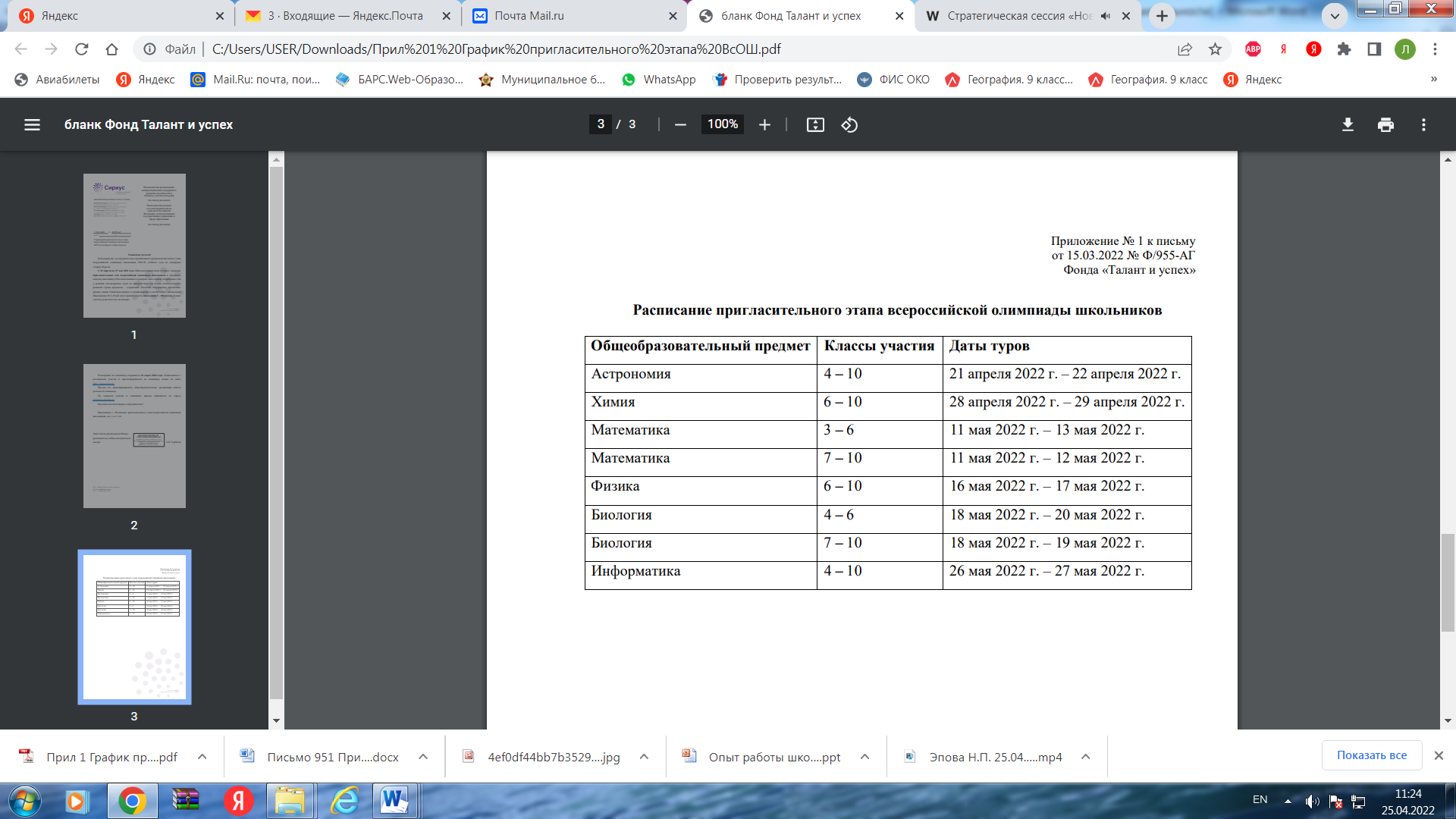 